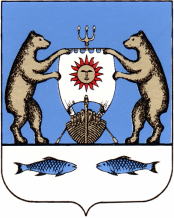 РОССИЙСКАЯ ФЕДЕРАЦИЯНовгородская областьАдминистрация Борковского сельского поселенияР А С П О Р Я Ж Е Н И Еот  16.01.2018 г.  №  2-рг  д. БоркиОб определении места для проведения крещенских купаний В соответствии с решением комиссии по предупреждению и ликвидации чрезвычайных ситуаций и обеспечению пожарной безопасности Администрации Новгородского муниципального района от 20.12.2017 г. № 12/3, Уставом Борковского сельского поселения и в связи с предстоящим  традиционным крещенским купанием населения, в период проведения праздника с 18 января 2018 года по 19 января 2018 года:1. Определить на территории Борковского сельского поселения место для проведения крещенских купаний на р. Веряжа, д. Сельцо, Михайло-Клопский монастырь.2. Рекомендовать настоятелю Михайло-Клопского монастыря отцу Иакову:2.1. Организовать дежурство медицинского персонала.2.2. Создать  условия (место) для обогрева людей во время проведения крещенских купаний.2.3. Назначить ответственного за проведение крещенских купаний.3. Рекомендовать МО МВД РФ «Новгородский» обеспечить общественный порядок во время проведения крещенских купаний.  4. Рекомендовать СГБУ «Облводобъект» провести мониторинг дна проруби.5. Опубликовать настоящее распоряжение в газете «Борковский вестник» и разместить на официальном сайте Администрации по адресу: www.borkiadm.ru.Глава АдминистрацииБорковского сельского поселения					     С.Г. Иванова